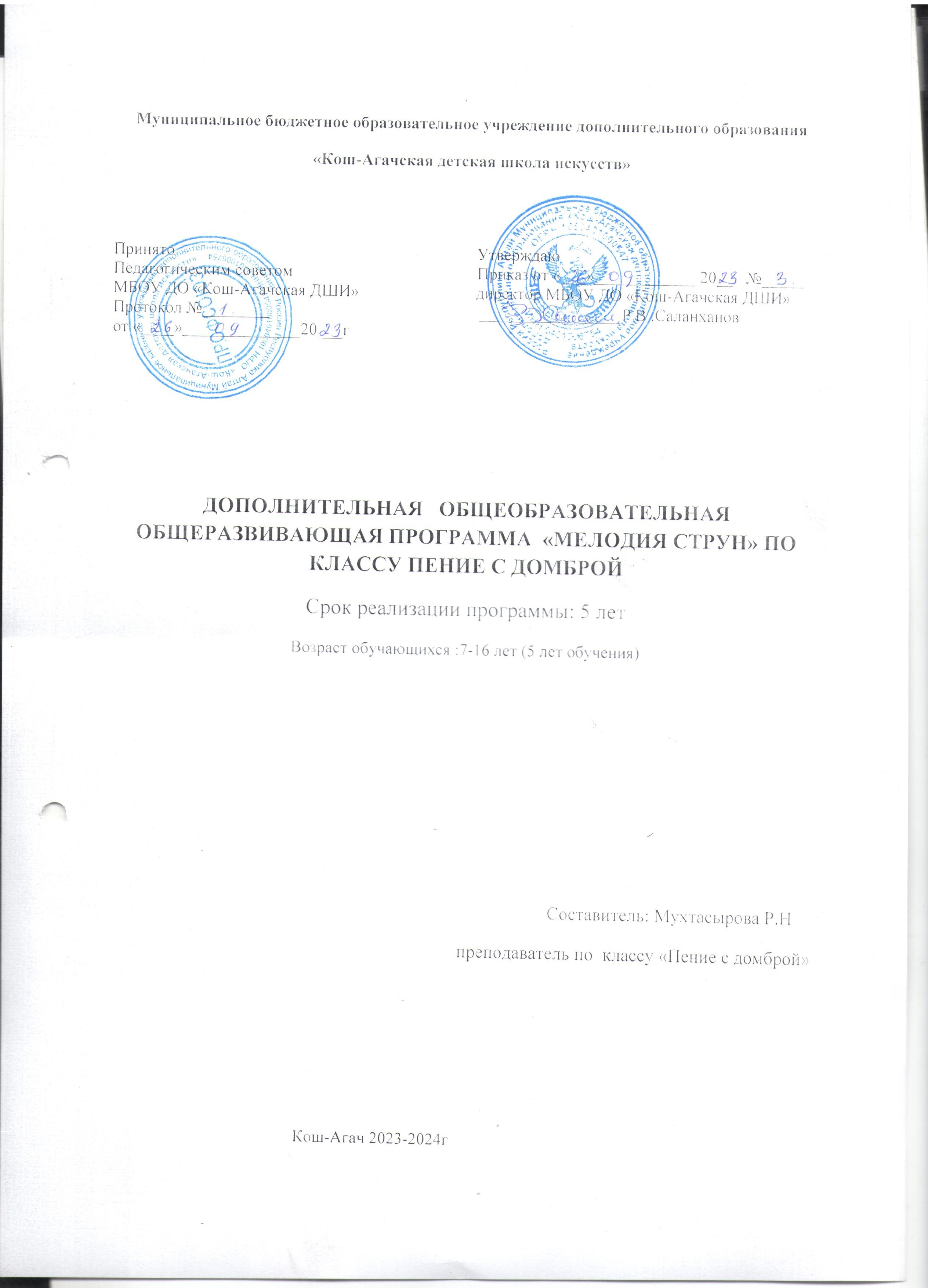 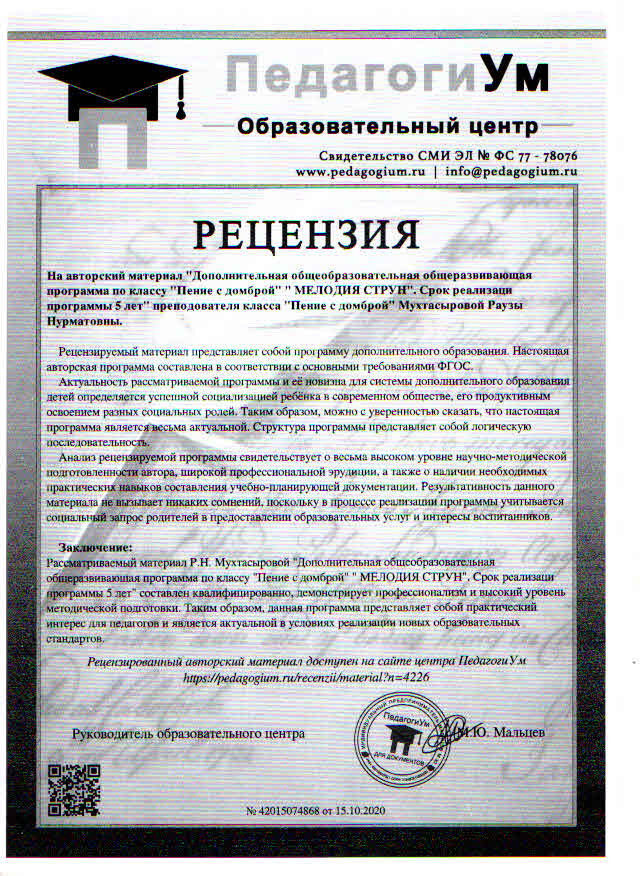 Пояснительная записка    Важнейшей задачей воспитания духовной культуры школьников является разработка и внедрение творческой системы массового музыкально-эстетического образования. Целостное освоение художественной картины мира позволяет постичь тесную связь искусства с жизнью, историей страны, народов, способствует мировоззренческому и нравственному развитию молодого поколения.Музыка играет важную роль в жизни людей, а для детей и подростков песня становится первым кумиром и возможностью выразить себя. Песня – не только форма художественного отображения жизни, но и форма общения людей.Воспитание детей на вокальных традициях является одним из важнейших средств нравственного и эстетического воспитания подрастающего поколения.Песня, современная песня в школе – это эффективная форма работы с детьми различного возраста.Занятия в ансамбле пробуждают у ребят интерес к вокальному искусству, что дает возможность, основываясь на симпатиях ребенка, развивать его музыкальную культуру .Без должной вокально-хоровой подготовки невозможно оценить вокальную культуру, проникнуться любовью к вокальной и хоровой музыке.Вот почему сегодня со всей остротой встает вопрос об оптимальных связях между урочной и дополнительной музыкальной работой, которая проводится в нашем ансамбле.Музыкально-эстетическое воспитание и вокально-техническое развитие школьников будут идти взаимосвязано и неразрывно, начиная с самых младших школьников.Ведущее место в этом процессе принадлежит сольному пению и пению в ансамбле, хоровым и сольным понятиям, что поможет приобщить ребят в вокальному искусству.Пение благотворно влияет на развитие голоса и помогает строить плавную и непрерывную речь. Групповое пение представляет собой действенное средство снятия напряжения и гармонизацию личности. С помощью группового пения можно адаптировать индивида к сложным условиям или ситуациям. Для детей с речевой патологией пение является одним из факторов улучшения речи. Для детей всех возрастов занятия в вокальной студии «Вокальное пение»- это источником раскрепощения, оптимистического настроения, уверенности в своих силах, соматической стабилизацией и гармонизацией личности. Программа обеспечивает формирование умений певческой деятельности и совершенствование специальных вокальных навыков: певческой установки, звукообразования, певческого дыхания, артикуляции, ансамбля; координации деятельности голосового аппарата с основными свойствами певческого голоса (звонкостью, полетностью и т.п.), навыки следования дирижерским указаниям; слуховые навыки (навыки слухового контроля и самоконтроля за качеством своего вокального звучания).Со временем пение становится для ребенка эстетической ценностью, которая будет обогащать всю его дальнейшую жизнь.Программа рассчитана на 5 лет обучения – младшая, средняя и старшая группы.Младшая группа – первый год обучения – это дети 7- 9 лет, средняя группа – второй  третьи год обучения – дети 10–13 лет, старшая группа – 14–17лет.Занятия 2 раза в неделю .. Это позволяет педагогу правильно определять методику занятий, распределить время для теоретической и практической работы. Состав участников вокального объединения не более 8 человек.Цель программы: Создание условий для развития личности. Воспитание нравственных чувств понимания, истинных духовных ценностей. Приобщение учащихся, к вокальному и игровому искусству, обучение пению и развитие их певческих способностей, умение играть и аккомпронировать своему пению. Задачи:Формирование у ребенка умений играть на казахском народном инструменте применяя вокальные навыкиФормирование устойчивого интереса к пению.Обучение выразительному пению.Обучение певческим навыкам.Развитие слуха и голоса у детей.Формирование голосового аппарата у детей.Развитие музыкальных способностей: ладового чувства, музыкально-слуховых представлений, чувства ритма.Уметь аккомпанировать своему пениюПриобщение к концертной деятельности (участие в конкурсах, концертах,фестивалях детского творчества и т.д.Создание комфортного климата, атмосферы радости, значимости, увлеченности, благоприятной ситуации успеха.Развивать индивидуальные творческие способности детей на основеисполняемых произведений. Использовать различные приемы вокального исполнения. Способствовать формированию эмоциональной отзывчивости, любви к окружающему миру. Привить основы художественного вкуса.Сформировать потребности в общении с вокальной музыкой. Создать атмосферу радости, значимости, увлеченности, успешности каждого члена ансамбля.Реализация задач осуществляется через различные виды вокальной деятельности, главными из которых является сольной и ансамблевое пение, слушание различных интерпретаций исполнения, пластическое интонирование, добавление элементов импровизации, движения под музыку, элементы театрализации.В основу разработки программы «Мелодия струн» положены технологии, ориентированные на формирование общекультурных компетенций обучающихся:- технология развивающего обучения;- технология индивидуализации обучения;- личностно-ориентированная технология;- компетентностного и деятельностного подхода..Беседа, на которой излагаются теоретические сведения, которые иллюстрируются поэтическими и музыкальными примерами, наглядными пособиями, презентациями, видеоматериалами.Практические занятия,где дети осваивают музыкальную грамоту, разучивают песни композиторов-классиков, современных композиторов.Занятие-постановка, репетиция- отрабатываются концертные номера, развиваются актерские способности детей.Заключительное занятие, завершающее тему – занятие-концерт. Проводится для самих детей, педагогов, гостей.Выездное занятие – посещение выставок, музеев, концертов, праздников, конкурсов, фестивалей.Каждое занятие строится по схеме:– настройка певческих голосов: комплекс упражнений для работы над певческим дыханием (2–3 мин);– дыхательная гимнастика;– речевые упражнения;– распевание;– пение вокализов;– работа над произведением;– анализ занятия;– задание на дом.Концерты и выступления.Репертуар подбирается с учётом возрастных особенностей участников  и их продвинутости. Песни с хореографическими движениями, или сюжетными действием должны быть значительно легче в вокальном отношении, чем вся остальная программа, так как при их исполнении внимание ребят, кроме пения, занято танцевальными движениями или актёрской игрой.Концертная программа режиссируется с учётом восприятия её слушателями, она должна быть динамичной, яркой, разнообразной по жанрам.Участие в концертах, выступление перед родителями и перед своими сверстниками – всё это повышает исполнительский уровень детей и воспитывает чувство гордости за себя.Творческий отчёт проводится один раз в конце учебного года.Итоговое занятие.Урок-концерт.Успехи, результат.Беседа о вокальной студии.Отчетный концерт.Результат и качество обучения прослеживаются в творческих достижениях обучающихся, в призовых местах.Содержание программыТема I. Пение как вид музыкальной деятельности.Закрепление навыков певческой установки. Специальные упражнения, закрепляющие навыки певческой установки. Пение в положении «сидя» и «стоя». Положение ног и рук при пении. Контроль за певческой установкой в процессе пения.Певческая установка в различных ситуациях сценического действия.Певческая установка и пластические движения: правила и соотношение. Пение с пластическими движениями в положении «сидя» и «стоя». Максимальное сохранение певческой установки при хореографических движениях (элементах) в медленных и средних темпах. Соотношение пения с мимикой лица и пантомимой.Упражнения на дыхание по методике .Тренировка легочной ткани, диафрагмы («дыхательный мускул»), мышц гортани и носоглотки. Упражнения: «Ладошки», «Погончики», «Маленький маятник», «Кошечка», «Насос», «Обними плечи», «Большой маятник».Тема II. Совершенствование вокальных навыков.Пение с сопровождением и без сопровождения музыкального инструмента. Работа над чистотой интонирования в произведениях с сопровождением и без сопровождения музыкального инструмента (фортепиано, баян, аккордеон, гитара). Работа над развитием вокального, мелодического и гармонического слуха. Слуховой контроль над интонированием. Специальные приёмы работы над навыками мелодического и гармонического строя при пении.Комплекс вокальных упражнений по закреплению певческих навыков у учащихся. Концентрический и фонетический метод обучения пению в процессе закрепления певческих навыков у учащихся. Работа по усилению резонирования звука при условии исключения форсирования звука. Метод аналитического показа с ответным подражанием услышанному образцу. Упражнения второго уровня  закрепление певческих навыков у детей: мягкой атаки звука; звуковедение legato и non legato при постоянном выравнивании гласных звуков в сторону их «округления»; свободное движение артикуляционного аппарата; естественного входа и постепенного удлинения выдоха – в сочетании с элементарными пластическими движениями и мимикой лица.Развитие артикуляционного аппарата. Формирование гласных и согласных звуков в пении и речи. Закрепление навыка резонирования звука. Скороговорки в пении и речи – их соотношение. Соотношение работы артикуляционного аппарата с мимикой и пантомимикой при условии свободы движений артикуляционных органов. Формирование высокой и низкой певческой форманты.Речевые игры и упражнения . Развитие чувства ритма, дикции, артикуляцию, динамических оттенков. Учить детей при исполнении упражнения сопровождать его выразительностью, мимикой, жестами. Раскрытие в детях творческого воображения фантазии, доставление радости и удовольствия.Укрепление дыхательных функций в пении. Упражнения, тренирующие дозирование «вдоха» и удлинённого выдоха. Воспитание чувства «опоры» звука на дыхании в процессе пения. Специальные дыхательные упражнения (шумовые и озвученные). Пение с паузами и формированием звука.Тема III. Работа над певческим репертуаром.Работа с народной песней (пение с сопровождением и без сопровождения музыкального инструмента). Работа над чистотой интонации и певческими навыками в народной песне. Пение соло и в ансамбле. Работа над выразительностью поэтического текста (в речи и пении). Исполнение народной песни в сочетании с пластическими движениями и элементами актерской игры. Народная песня в сопровождении музыкальных инструментов (фортепиано, аккордеон.).Работа с произведениями композиторов-классиков. Работа над чистотой интонирования, строем и ансамблем в классических произведениях. Работа над выразительностью поэтического текста, певческими навыками. Работа над выразительностью исполнения классических произведений на основе учёта их психологического подтекста.Работа с произведениями современных отечественных композиторов.Работа над сложностями интонирования, строя и ансамбля в произведениях современных композиторов. Пение соло и в ансамбле. Работа над выразительностью поэтического текста и певческими навыками. Исполнение произведений с сопровождением музыкальных инструментов. Пение в сочетании с пластическими движениями и элементами актерской игры. Овладение элементами стилизации, содержащейся в некоторых произведениях современных композиторов.Работа над произведениями западноевропейских композиторов-классиков. Освоение классического вокального репертуара для детей (Р. Шуман, Ф. Шуберт, Л. Бетховен и др.). Жанры произведений композиторов-классиков: песня, вокальная миниатюра, баллада. Освоение средств исполнительской выразительности: динамики, темпа, фразировки, различных типов звуковедения и т.д. Исполнение произведений с сопровождением и без сопровождения музыкального инструмента. Пение соло и в ансамбле.Работа с солистами. Развитие показателей певческого голосообразования как осознанного умения произвольно включать отдельные элементы эстрадного певческого тона, осознанно удерживать их на музыкальном материале, соответствующем возрасту. Освоение музыкальной грамоты.Тема IV. Элементы хореографии Разучивание движений для передачи образа песни.Тема V. Формирование музыкальной культуры и художественного вкуса.Прослушивание аудио- и просмотр видеозаписей концертов профес-сиональных певцов. Формирование вокального слуха учащихся, их способностей слышать и анализировать качественные характеристики голоса профессиональных певцов и своей группы (индивидуальное и ансамблевое исполнение). Обсуждение и анализ сценического поведения и актёрского мастерства при создании художественного образа профессиональными артистами.Посещение концертов, театров. Формирование основ общей и музыкальной культуры и расширение кругозора учащихся путем приобщения их к духовным ценностям разных народов. Встречи с вокальными детскими коллективами и обмен концертными программами. Формирование навыков общения со сверстниками, занимающимися аналогичной творческой деятельностью. Обмен художественным опытом в целях повышения творческого уровня учащихся студии.Тема VI. Концертная деятельность. Выступление солистов и группы (дуэт).В связи с целями и задачами, поставленными на данный учебный год, а также с характером творческих мероприятий и конкурсов, содержание тематического планирования может видоизменяться.Вокальная работа - певческая установка. Весьма существенным для правильной работы голосового аппарата является соблюдение правил певческой установки, главное из которых может быть сформулировано так: при пении нельзя ни сидеть, ни стоять расслабленно; необходимо сохранять ощущение постоянной внутренней и внешней подтянутости. Для сохранения необходимых качеств певческого звука и выработки внешнего поведения певцов основные положения корпуса и головы должны быть следующими: 
- голову держать прямо, свободно, не опуская вниз и не запрокидывая назад; 
- стоять твердо на обеих ногах, равномерно распределив тяжесть тела, а если сидеть, то слегка касаясь стула, также опираясь на ноги; 
- в любом случае корпус держать прямо, без напряжения, слегка подтянув нижнюю часть живота; 
- при пении в сидячем положении руки исполнителей должны свободно лежать на коленях;
- сидеть, положив, нога на ногу совершенно недопустимо, так как такое положение создает в корпусе ненужное напряжение. 
Если поющий учащийся откидывает голову назад или наклоняет её книзу, то в гортани также создается излишнее напряжение, теряется свобода фонационного выдоха. Если певцы во время репетиций сидят, сгорбив спину, то пропадает активность дыхания, звук снимается с опоры, теряется яркость тембра, интонация становится неустойчивой.Распевание. 
Занятия с вокалистами начинаются с распевания, которое выполняет двойную функцию: 
1) разогревание и настройка голосового аппарата певцов с целью подготовки их к работе; 
2) развитие вокальных навыков с целью достижения красоты и выразительности звучания певческих голосов в процессе исполнения произведений.Подготовка певцов к работе предполагает, прежде всего, их эмоциональный настрой, а также введение голосового аппарата в работу с постепенно возрастающей нагрузкой в отношении звуковысотного и динамического диапазонов, тембра и продолжительности фонации на одном дыхании. Красоты и выразительности звучания голосов можно добиться только на основе правильной координации в работе всего голосообразующего комплекса. Распевки необходимо начинать с упражнений «на дыхание». Для распевок на первом году занятий следует использовать знакомые считалки, припевки, дразнилки, которые знакомы детям с раннего детства. Они удобны и полезны для выработки правильного дыхания, четкого ритма, свободной артикуляции. 
Кроме того, они раскрывают возможности голоса: его силу и звонкость, эмоциональную темпераментность и естественность вокальной позиции. Построенные на терциях и квартах, они доступны детям и подготавливают их к исполнению более сложных по музыкальному языку мелодий. Распевание способствует развитию чистоты интонации ладогармонического слуха. Каждое упражнение должно транспонироваться постепенно по полутонам вверх, доводиться до верхних нот диапазона и возвращаться обратно.Звуковедение - в основе звукообразования лежат: связное пение (легато), активная (но не форсированная) подача звука, выработка высокого, головного звучания наряду с использованием смешанного и грудного регистра. Чтобы добиться правильного звукообразования на начальном этапе обучения вокалу, необходимо чаще предлагать учащимся выполнить упражнение: пение закрытым ртом звука «м». Зубы при этом должны быть разжаты, мягкое нёбо активизировано в легком зевке, звук должен посылаться в головной резонатор, под которым в вокальной педагогике имеется в виду верхняя часть лица с ее носоглоточной полостью. Посыл звука в переднюю часть твердого нёба на корни передних верхних зубов обеспечивает его наилучшее резонирование, благодаря чему звук приобретает силу, яркость и полетность. Гласные «и», «е», «у» являются наиболее «узкими», собранными по звучанию, они обеспечивают наилучшее резонирование, и именно поэтому выработка головного звучания начинается с них. Для овладения приемом прикрытия используются упражнения на пение слогами лё, му, гу, ду. Для формирования прикрытого звука можно рекомендовать пение так называемых йотированных гласных - «йэ», «йа», «йо», «йу», способствующих выработке головного звучания.Артикуляционная гимнастика - Дикция, Артикуляция. Вокальная дикция, то есть четкое и ясное произношение слов во время пения, имеет свои особенности по сравнению с речью. Отчетливое произношение слов не должно мешать плавности звукового потока, поэтому согласные в пении произносятся по возможности быстрее, с тем, чтобы дольше прозвучал гласный звук. Дикция зависит от органов артикуляции - нижней челюсти, губ, языка, мягкого нёба, глотки. Для развития гибкости и подвижности артикуляционного аппарата используются различные скороговорки типа: «Рапортовал, да недорапортовал, а стал дорапортовывать - совсем зарапортовался», «От топота копыт пыль по полю летит», «Купил кипу пик» и т. п. 
Развитие артикуляционного аппарата каждого ребенка - это главное условие успешной концертно-исполнительской деятельности коллектива. Репетиции проводятся перед выступлениями в плановом порядке. Это работа над ритмическим, динамическим, тембровым ансамблями, отшлифовывается исполнительский план каждого сочинения. Проводится артикуляционная гимнастика В. Емельянова. (Приложение ).Дыхательная гимнастика - певческое дыхание. Основой вокальной техники является навык правильного певческого дыхания, так как от него зависит качество звука голоса. Певческое дыхание во многом отличается от обычного жизненного дыхания. Выдох, во время которого происходит формация, значительно удлиняется, а вдох укорачивается. Основной задачей произвольного управления певческим дыханием является формирование навыка плавного и экономного выдоха во время фонации. Обучающийся должен уметь дышать глубоко, но одновременно легко, быстро и незаметно для окружающих. Певческий вдох следует брать достаточно активно, но бесшумно, глубоко, одновременно через нос, с ощущением легкого полузевка. Во время вдоха нижние ребра слегка раздвигаются в стороны. Перед началом пения нужно сделать мгновенную задержку дыхания, что необходимо для точности интонирования в момент атаки звука. Скорость вдоха и продолжительность задержки дыхания зависят от темпа исполняемого произведения; чем подвижнее темп, тем они быстрее. Во время фонационного выдоха необходимо стремиться сохранить положение вдоха, то есть зафиксировать нижние ребра в раздвинутом состоянии. Стремление певца к сохранению этого положения во время пения будет способствовать появлению у него ощущения опоры звука. Вдох по активности и объему должен соответствовать характеру музыки и длине музыкальной фразы, которую предстоит исполнить. Дыхание тесно связано с другими элементами вокальной техники: атакой звука, дикцией, динамикой, регистрами голоса, интонированием и т. д. Например, от перебора дыхания возникают излишние мышечные напряжения в голосовом аппарате, в том числе и зажатость артикуляционных органов, что приводит к ухудшению качества дикции, напряженности звучания голоса, быстрому утомлению певцов. Отсутствие момента задержки дыхания также порождает звук интонационно неточный, как бы с «подъездом» к заданному тону, как правило, снизу. Таким образом, певческое дыхание является основой вокальной техники. Приобретение других вокальных навыков во многом зависит от приобретения навыка певческого дыхания. На занятиях активно используется дыхательная гимнастика Стрельниковой, Э. Чарели Содержание программыУчебный планПервый год обучения Содержание программыПервый года обученияТема I. Пение как вид музыкальной деятельности.Понятие о сольном и ансамблевом пении. Пение как вид музыкально-исполнительской деятельности. Общее понятие о солистах, вокальных ансамблях (дуэте, трио, квартете.), хоровом пении. Организация занятий с певцами-солистами и вокальным ансамблем. Правила набора голосов в партии ансамбля. Понятие об ансамблевом пении. Разновидности ансамбля как музыкальной категории (общий, частный, динамический, тембровый, дикционный). Ансамбль в одноголосном и многоголосном изложении.Диагностика. Прослушивание детских голосов Предварительное ознакомление с голосовыми и музыкальными данными учеников.. Объяснение целей и задач вокальной студии. Строение голосового аппарата, техника безопасности, включающая в себя профилактику перегрузки и заболевания голосовых связок.Строение голосового аппарата. Основные компоненты системы голосообразования: дыхательный аппарат, гортань и голосовые связки, артикуляционный аппарат. Формирование звуков речи и пения – гласных и согласных. Функционирование гортани, работа диафрагмы. Работа артикуляционного аппарата. Верхние и нижние резонаторы. Регистровое строение голоса.Вокально-певческая установка. Понятие о певческой установке.Правильное положение корпуса, шеи и головы. Пение в положении «стоя» и «сидя». Мимика лица при пении. Положение рук и ног в процессе пения. Система в выработке навыка певческой установки и постоянного контроля за ней.Упражнения на дыхание .Тренировка легочной ткани, диафрагмы мышц гортани и носоглотки. Упражнения: «Ладошки», «Погончики», «Маленький маятник», «Кошечка», «Насос», «Обними плечи», «Большой маятник».Тема II. Формирование детского голоса.Звукообразование. Образование голоса в гортани; атака звука (твёрдая, мягкая, придыхательная); движение звучащей струи воздуха; образование тембра. Интонирование. Типы звуковедения: 1еgаtо и non 1еgаtо. Понятие кантиленного пения. Пение staccato. Слуховой контроль за звукообразованием.Певческое дыхание. Основные типы дыхания: ключичный, брюшной, грудной, смешанный (косто-абдоминальный). Координация дыхания и звукообразования. Правила дыхания – вдоха, выдоха, удерживания дыхания. Вдыхательная установка, «зевок». Воспитание чувства «опоры звука» на дыхании. Пение упражнений: на crescendo и diminuendo с паузами; специальные упражнения, формирующие певческое дыхание.Дикция и артикуляция. Понятие о дикции и артикуляции. Положение языка и челюстей при пении; раскрытие рта. Соотношение положения гортани и артикуляционных движений голосового аппарата. Развитие навыка резонирования звука. Формирование высокой певческой форманты. Соотношение дикционной чёткости с качеством звучания. Формирование гласных и согласных звуков. Правила орфоэпии.Речевые игры и упражнения . Развитие чувства ритма, дикции, артикуляцию, динамических оттенков. Знакомство с музыкальными формами. Учить детей при исполнении упражнения сопровождать его выразительностью, мимикой, жестами. Раскрытие в детях творческого воображения фантазии, доставление радости и удовольствия.Комплекс вокальных упражнений для развития певческого голоса.Концентрический метод обучения пению. Его основные положения. Упражнения на укрепление примарной зоны звучания детского голоса; выравнивание звуков в сторону их «округления»; пение в нюансе mf для избежания форсирования звука.Фонетический метод обучения пению. Основные положения. Упражнения на сочетание различных слогов-фонем. Усиление резонирования звука. Метод аналитического показа с ответным подражанием услышанному образцу. Унисонные упражнения. Пение упражнений с сопровождением и без сопровождения музыкального инструмента.Упражнения первого уровня  формирование певческих навыков: мягкой атаки звука; звуковедение 1еgаtо при постепенном выравнивании гласных звуков; свободного движения артикуляционного аппарата; естественного вдоха и постепенного удлинения дыхания.Тема III. Слушание музыкальных произведений, разучивание и исполнение песен.Работа с народной песней. Освоение жанра народной песни, её особенностей: слоговой распевности, своеобразия ладовой окрашенности, ритма и исполнительского стиля в зависимости от жанра песни. Освоение своеобразия народного поэтического языка. Освоение средств исполнительской выразительности в соответствии с жанрами изучаемых песен. Пение оригинальных народных песен без сопровождения. Пение обработок народных песен с сопровождением музыкального инструмента. Исполнение народной песни сольно и вокальным ансамблем.Работа с произведениями русских композиторов-классиков. Освоение классического вокального репертуара для детей. Освоение средств исполнительской выразительности: динамики, темпа, фразировки, различных типов звуковедения и т.д.Работа с произведениями современных отечественных композиторов.Работа над сложностями интонирования, строя и ансамбля в произведениях современных композиторов. Пение соло и в ансамбле. Работа над выразительностью поэтического текста и певческими навыками. Исполнение произведений с сопровождением музыкальных инструментов. Пение в сочетании с пластическими движениями и элементами актерской игры. Овладение элементами стилизации, содержащейся в некоторых произведениях современных композиторов.Работа с солистами. Устранение неравномерности развития голосового аппарата и голосовой функции, развитие интонационного эмоционального и звуковысотного слуха, способности эмоционального и звуковысотного интонирования, освоение элементов музыки.Тема IV. Игровая деятельность, театрализация песни.Разучивание движений, создание игровых и театрализованных моментов для создания образа песниТема V. Расширение музыкального кругозора и формирование музыкальной культуры.Прослушивание аудио- и видеозаписей. Формирование вокального слуха учащихся, их способности слышать достоинства и недостатки звучания голоса; анализировать качество пения, как профессиональных исполнителей, так и своей группы (а также  индивидуальное собственное исполнение). Обсуждение, анализ и умозаключение в ходе прослушивания аудио- и видеозаписей.Посещение театров, концертов. Обсуждение своих впечатлений, подготовка альбомов, стендов с фотографиями, афишами. Сбор материалов для архива студии.Тема VI. Концертная деятельность. Выступление солистов и группы (дуэт).В связи с целями и задачами, поставленными на данный учебный год, а также с характером творческих мероприятий и конкурсов, содержание тематического планирования может видоизменяться.Примерный репертуар:(Репертуар подобран в соответствии с возрастными особенностями детей)«Дважды два – четыре» В.Шаинский, М. Пляцковский«Здравствуй, детство» из к/ф «Чучело-мяучело»«Зелёные ботинки» С.Гаврилов, Р.Алдонин«Зимушка-зама» сл. и муз. Алексей Воинов«Мурлыка» сл. и муз.Илья и Елена Челиковы«Песенка мамонтенка» В.Шаинский, Д.Непомнящая«Песенка-чудесенка»«Пусть всегда будет солнце» Л.Ошанин, А.Островский«Снеженика» Я.Дубравин, М.Пляцковский«Хомячок» сл и муз. Абелян Г..Песни в стиле музыки разных народов: «Волшебная песенка». «Колыбельная». «Медведи». «Танго».Чичков Ю., сл. Пляцковского М. Мой щенок. Песня о волшебном цветке.Шаинский В., сл. Пляцковского М. Мир похож на цветной луг. Улыбка.Содержание программыУчебный  планВторой год обучения Содержание программыВторой года обученияТема I. Пение как вид музыкальной деятельности.Закрепление навыков певческой установки. Специальные упражнения, закрепляющие навыки певческой установки. Пение в положении «сидя» и «стоя». Положение ног и рук при пении. Контроль за певческой установкой в процессе пения.Певческая установка в различных ситуациях сценического действия.Певческая установка и пластические движения: правила и соотношение. Пение с пластическими движениями в положении «сидя» и «стоя». Максимальное сохранение певческой установки при хореографических движениях (элементах) в медленных и средних темпах. Соотношение пения с мимикой лица и пантомимой.Упражнения на дыхание по методике .Тренировка легочной ткани, диафрагмы («дыхательный мускул»), мышц гортани и носоглотки. Упражнения: «Ладошки», «Погончики», «Маленький маятник», «Кошечка», «Насос», «Обними плечи», «Большой маятник».Тема II. Совершенствование вокальных навыков.Пение с сопровождением и без сопровождения музыкального инструмента. Работа над чистотой интонирования в произведениях с сопровождением и без сопровождения музыкального инструмента (фортепиано, баян, аккордеон, гитара). Работа над развитием вокального, мелодического и гармонического слуха. Слуховой контроль над интонированием. Специальные приёмы работы над навыками мелодического и гармонического строя при пении.Комплекс вокальных упражнений по закреплению певческих навыков у учащихся. Концентрический и фонетический метод обучения пению в процессе закрепления певческих навыков у учащихся. Работа по усилению резонирования звука при условии исключения форсирования звука. Метод аналитического показа с ответным подражанием услышанному образцу. Упражнения второго уровня  закрепление певческих навыков у детей: мягкой атаки звука; звуковедение legato и non legato при постоянном выравнивании гласных звуков в сторону их «округления»; свободное движение артикуляционного аппарата; естественного входа и постепенного удлинения выдоха – в сочетании с элементарными пластическими движениями и мимикой лица.Развитие артикуляционного аппарата. Формирование гласных и согласных звуков в пении и речи. Закрепление навыка резонирования звука. Скороговорки в пении и речи – их соотношение. Соотношение работы артикуляционного аппарата с мимикой и пантомимикой при условии свободы движений артикуляционных органов. Формирование высокой и низкой певческой форманты.Речевые игры и упражнения . Развитие чувства ритма, дикции, артикуляцию, динамических оттенков. Учить детей при исполнении упражнения сопровождать его выразительностью, мимикой, жестами. Раскрытие в детях творческого воображения фантазии, доставление радости и удовольствия.Укрепление дыхательных функций в пении. Упражнения, тренирующие дозирование «вдоха» и удлинённого выдоха. Воспитание чувства «опоры» звука на дыхании в процессе пения. Специальные дыхательные упражнения (шумовые и озвученные). Пение с паузами и формированием звука.Тема III. Работа над певческим репертуаром.Работа с народной песней (пение с сопровождением и без сопровождения музыкального инструмента). Работа над чистотой интонации и певческими навыками в народной песне. Пение соло и в ансамбле. Работа над выразительностью поэтического текста (в речи и пении). Исполнение народной песни в сочетании с пластическими движениями и элементами актерской игры. Народная песня в сопровождении музыкальных инструментов (фортепиано, аккордеон.).Работа с произведениями композиторов-классиков. Работа над чистотой интонирования, строем и ансамблем в классических произведениях. Работа над выразительностью поэтического текста, певческими навыками. Работа над выразительностью исполнения классических произведений на основе учёта их психологического подтекста.Работа с произведениями современных отечественных композиторов.Работа над сложностями интонирования, строя и ансамбля в произведениях современных композиторов. Пение соло и в ансамбле. Работа над выразительностью поэтического текста и певческими навыками. Исполнение произведений с сопровождением музыкальных инструментов. Пение в сочетании с пластическими движениями и элементами актерской игры. Овладение элементами стилизации, содержащейся в некоторых произведениях современных композиторов.Работа над произведениями западноевропейских композиторов-классиков. Освоение классического вокального репертуара для детей (Р. Шуман, Ф. Шуберт, Л. Бетховен и др.). Жанры произведений композиторов-классиков: песня, вокальная миниатюра, баллада. Освоение средств исполнительской выразительности: динамики, темпа, фразировки, различных типов звуковедения и т.д. Исполнение произведений с сопровождением и без сопровождения музыкального инструмента. Пение соло и в ансамбле.Работа с солистами. Развитие показателей певческого голосообразования как осознанного умения произвольно включать отдельные элементы эстрадного певческого тона, осознанно удерживать их на музыкальном материале, соответствующем возрасту. Освоение музыкальной грамоты.Тема IV. Элементы хореографии Разучивание движений для передачи образа песни.Тема V. Формирование музыкальной культуры и художественного вкуса.Прослушивание аудио- и просмотр видеозаписей концертов профес-сиональных певцов. Формирование вокального слуха учащихся, их способностей слышать и анализировать качественные характеристики голоса профессиональных певцов и своей группы (индивидуальное и ансамблевое исполнение). Обсуждение и анализ сценического поведения и актёрского мастерства при создании художественного образа профессиональными артистами.Посещение концертов, театров. Формирование основ общей и музыкальной культуры и расширение кругозора учащихся путем приобщения их к духовным ценностям разных народов. Встречи с вокальными детскими коллективами и обмен концертными программами. Формирование навыков общения со сверстниками, занимающимися аналогичной творческой деятельностью. Обмен художественным опытом в целях повышения творческого уровня учащихся студии.Тема VI. Концертная деятельность. Выступление солистов и группы (дуэт).В связи с целями и задачами, поставленными на данный учебный год, а также с характером творческих мероприятий и конкурсов, содержание тематического планирования может видоизменяться.Примерный репертуар:(Репертуар подобран в соответствии с возрастными особенностями детей)«Альбом» сл. и муз. Алексей Воинов«Балалайка» Татьяна Морозова«Весна» сл. и муз. Алексей Воинов«Каникулы» Евгений и Валерий Шмаковы«Мамочка» В.Канищев, А.Афлятунова«Мир детям» сл. и муз. Жанна Колмогорова«Мой щенок» сл. и муз.Илья и Елена Челиковы«Наша с тобой земля» сл. и муз Юрий Верижников«Новый год» Ал. Ермолов«Облака» Шаинский В., сл.Пляцковского М.«Письмо папе» сл.В. Яхонтова, муз.Ю.Юнкерова«Планета детства» сл. и муз Вячеслава Цветкова«Рождественская песенка»«Семь нот» сл. и муз Юрий Верижников«Серебристые снежинки» сл. и муз. Андрей Варламов«Ямальский вальс» сл.В. Неделько, муз.Ю.Юнкеро.Содержание программыУчебный  план Третий год обученияСодержание программыУчебный планТретий года обученияТема I. Организация певческой деятельности учащихся в условиях занятий сценическим движением.Понятие о сценическом движении и его роль в создании художественного образа песни. Поведение на сцене. Различие между сценическим движением актера и хореографией. Художественный образ и его создание. Специальные упражнения и этюды.Виды, типы сценического движения. Связь различных видов и типов сценического движения с задачами вокального исполнения.Соотношение движения и пения в процессе работы над вокальными произведениями. Понятие о стилевых особенностях вокальных произведений (песня, классика, сочинения современных авторов). Выбор сценических движений в соответствии со стилем вокальных произведений при условии сохранения певческой установки. Отработка фрагментов вокальных произведений в сочетании с пластическими и сценическими движениями.Упражнения на дыхание .Тренировка легочной ткани, диафрагмы («дыхательный мускул»), мышц гортани и носоглотки. Упражнения: «Ладошки», «Погончики», «Маленький маятник», «Кошечка», «Насос», «Обними плечи», «Большой маятник», «Шаги», «Перекаты», «Ушки», «Повороты головы».Тема II. Совершенствование вокальных навыков.Усложнение комплексов вокальных упражнений по совершенствованию вокальных навыков учащихся. Упражнения второго уровня – совершенствование певческих навыков: утверждение мягкой атаки звука как основной формы звукообразования; навык кантиленного пения при сохранении единого механизма образования гласных звуков; сохранение вдыхательной установки и развитие навыка пения на опоре дыхания. Концентрический и фонетический метод обучения пению. Метод аналитического показа с ответным подражанием услышанному образцу. Пение в «щадящем» режиме звучания голоса на нюансах mp-mf.Речевые упражнения Развитие чувства ритма, дикции, артикуляцию, динамических оттенков. Исполнение упражнения сопровождать его выразительностью, мимикой, жестами.Тема III. Работа над певческим репертуаром.Работа с народной песней. Работа над чистотой интонации и средствами музыкальной выразительности в народной песне. Работа над стилевыми особенностями в народной песне в зависимости от её жанра. Пение соло и в ансамбле. Работа над созданием (углублением) художественного образа путём использования элементов пластических и сценических движений. Пение без сопровождения и с сопровождением музыкального инструмента (оркестром или ансамблем народных инструментов); под фонограмму.Самостоятельный подбор сценических движений к народной песне.Работа с произведениями русских композиторов-классиков. Работа над чистотой интонирования, строем и ансамблем в классических произведениях. Пение соло и в ансамбле. Освоение характерных особенностей композиторского стиля русских классиков (интонации, фразировки, темпов, динамики и др.) Освоение исполнительского стиля произведений русской классической музыки для детей в зависимости от жанра произведения. Пение с сопровождением музыкального инструмента (фортепиано, инструментальный ансамбль). Пение под фонограмму. Самостоятельный анализ сольных и ансамблевых записей, сделанных в процессе обучения в студии.Работа с произведениями современных отечественных и зарубежных композиторов. Работа над сложностями интонации, строя и ансамбля в произведениях современных композиторов. Разнообразие вокально-исполнительских приемов (глиссандо, придыхательная атака звука, резкие переходы в различные регистры и т.д.). Пение соло и в ансамбле. Работа по овладению элементами стилизации, содержащейся в некоторых произведениях современных авторов. Пение с сопровождением и под фонограмму с использованием сценических движений.Работа над произведениями западноевропейских композиторов-классиков. Работа над интонацией, строем и ансамблем, освоение более сложных вокально-исполнительских приемов. Пение соло и в ансамбле. Освоение характерных особенностей композиторского и исполнительского стиля в произведениях западноевропейских композиторов-классиков в зависимости от жанра сочинения. Пение с сопровождением и под фонограмму. Самостоятельный анализ сольных и ансамблевых записей, сделанных в процессе обучения в студии. Творческие задания для самостоятельной работы.Работа с солистами. Устранение неравномерности развития голосового аппарата и голосовой функции в певческой деятельности, развитие физиологического диапазона, стабилизация певческого выдоха, формирование и стабилизация высокочастотного ротового резонатора, формирование и стабилизация низкочастотного резонатора, синтез всего перечисленного в эстрадном певческом тоне. Перенос технологии со специальных координационно-тренировочных упражнений на конкретный музыкальный материал. Пение по нотам.Элементы хореографии. Разучивание движений для передачи образа песни.Актёрское мастерство. Умение передать посредством мимики и жестов эмоциональное содержание песни.Формирование музыкальной культуры и художественного вкуса.Прослушивание аудио- и просмотр видеозаписей профессиональных певцов, посещение театров, концертов. Продолжение работы по формированию основ общей и музыкальной культуры учащихся и расширению их кругозора. Формирование навыков общения со сверстниками, занимающимися творческой деятельностью. Обсуждение прослушиваний и просмотров записей выступлений профессиональных артистов и различных ансамблей. Сбор материалов для архива студии. Подготовка стендов, альбомов по итогам выступлений участников студии (индивидуальные творческие задания).Анализ музыкальных произведений.Концертная деятельность. Выступление ансамбля и солистов.В связи с целями и задачами, поставленными на данный учебный год, а также с характером творческих мероприятий и конкурсов, содержание тематического планирования может видоизменяться.Примерный репертуар:(Репертуар подобран в соответствии с возрастными особенностями детей)«Вызываю я их из бессмертия» Найля Мухамеджанова«Гимн Салехарду» сл.В. Неделько, муз.Ю.Юнкерова«Главный праздник» Найля Мухамеджанова«Дети Земли» сл. и муз. Виктор Ударцев«Детство» сл. и муз. Татьяна Пархоменко«Журавли» сл. и муз. Людмилы Фадеевой-Мокалёвой«Новый день» сл. и муз. Александра Ермолова«Полёт» сл. и муз. Жанна Колмогорова«Полярная звезда» сл.В. Неделько, муз.Ю.Юнкерова«Расскажите» сл. Д.Майданов, муз. Л.КудрявцевСодержание программыУчебный планЧетвертый год обученияСодержание урока 1 классСодержание урока 2 классСодержание урока  4 классСодержание урока 5 класс№Разделы, название темыЧасыЧасыЧасыЧасы№Разделы, название темыТео-рияПрак-тикаинди-вид.работаОбщеекол-вочасовI.Пение как вид музыкальной деятельности.1Понятие о сольном и ансамблевом пении.1--12Диагностика. Прослушивание детских голосов.12-33Строение голосового аппарата.11-24Правила охраны детского голоса.1--15Вокально-певческая установка.16296Упражнения на дыхание .16-7II.Формирование детского голоса.1Звукообразование.272112Певческое дыхание.282123Дикция и артикуляция.191104Речевые игры и упражнения.181105Вокальные упражнения.212418III.Слушание музыкальных произведений, разучивание и исполнение песен.1Народная песня.17-72Произведениями русских композиторов- классиков.14-54Произведения современных отечественных композиторов.114-155Сольное пение.9-9IV.Игровая деятельность, театрализация.1427VI.Расширение музыкального кругозора и формирование музыкальной культуры.1Посещение театров, концертов.4-4VII.Концертно-исполнительская деятельность1Репетиции6-62Выступления, концерты,участие в различных вокальных конкурсах.14-5Итого1911114144№Разделы, название темыКоличество часовКоличество часовКоличество часовКоличество часов№Разделы, название темыТео-рияПрак-тикаОбщеекол-вочасовI.Донотный период обучения3361Изучение частей инструмента1232Постановка рук,удары123IIРазвитие музыкально-творческих способностей1 Слушание музыки и игра на инструменте с последующим анализом ее характера3692Шаги в музыке336III.Нотный период обучения1Освоение нотной грамоты612182Вокально-певческая установка.39123Певческая установка в различных ситуациях сценического действия.369Упражнения на дыхание по методике А.Н. Стрельниковой.369IVТехническое и музыкальное развитие обучающихся1Пение с сопровождением и без сопровождения музыкального инструмента.1224362Вокальные упражнения.3693Артикуляционный аппарат.3694Речевые игры и упражнения3695Дыхание, опора дыхания.369III.Слушание музыкальных произведений, разучивание и исполнение песен.1Народная песня (пение с сопровождением и без сопровождения музыкального инструмента).1227392Вокально-певческая установка.3693Формирование музыкальной культуры и художественного вкуса369Итого681362045Сольное пение.711IV.Элементы хореографии1710V.Формирование музыкальной культуры и художественного вкуса.2Посещение театров, концертов, музеев и выставочных залов.443Встречи с вокальными детскими коллективами и обмен концертными программами22VI.Концертно-исполнительская деятельность-1Репетиции882Выступления, концерты.66Итого14114204№Разделы, название темыКоличество часовКоличество часовКоличество часовКоличество часов№Разделы, название темыТео-рияПрак-тикаОбщеекол-вочасовI.Пение как вид музыкальной деятельности1Вокально певческая установка612182Виды, типы сценического движения.68143Строение голосового аппарата610164Упражнения на дыхание .6814II.Совершенствование вокальных навыков1Вокальные упражнения.612182Речевые игры и упражнения612-18III.Слушание музыкальных произведений, разучивание и исполнение песен.1Народная песня1122Виды, жанры народных песен66123Развитие техники игры618244Чтение с листа610165Техническое музыкальное развитие61218Итого 61109170№Разделы, название темыЧасыЧасыЧасыЧасы№Разделы, название темыТео-рияПрак-тикаинди-вид.работаОбщеекол-вочасовI.Организация певческой деятельности учащихся в условиях занятий сценическим движением.1Сценическое движение и художественного образа песни.12-32Виды, типы сценического движения.15173Соотношение движения и пения14164Упражнения на дыхание .18211II.Совершенствование вокальных навыков1Вокальные упражнения.1134182Речевые игры и упражнения15-6III.Слушание музыкальных произведений, разучивание и исполнение песен.1Народная песня16-72Произведения композиторов-классиков.14-53Произведениями современных отечественных композиторов.110-114Произведениями западноевропейских композиторов-классиков.14-55Сольное пение.11617IVЭлементы хореографии17412VАктёрское мастерство17210VIФормирование музыкальной культуры и художественного вкуса.1Посещение театров, концертов, музеев и выставочных залов.4-43Встречи с вокальными детскими коллективами и обмен концертными программами2-2VI.Концертно-исполнительская деятельность--1Репетиции10-102Выступления, концерты.10-10Итого1211220144ДатаФорма проведения занятия         ТемаКоличество часовФорма контроля03.09Практическое занятие Раздел 1. Вводная беседа. Донотный период обучения.2беседа08.09.Практическое занятие   УРОКИзучение частей инструмента,истории баяна2Опрос,усвоениетеоретическогоматериала,10.09Практическое занятие Работа над посадкой постановкойРук2Игра на инструменте15.09Практическое занятие   УРОКУпражнения для организацииАппарата2Игра на инструменте17.09Практическое занятие Раздел 2 . Развитие музыкально-творческих способностей.2Опрос,усвоениетеоретическогоматериала,22.09Практическое занятие   УРОКСлушание музыки и играна инструменте с последующим анализом её характера,2Опрос,усвоениетеоретическогоматериала,24.09Практическое занятие Слушание музыки пение простейших песен, мелодий; прохлопыванье ритма2Опрос,усвоениетеоретическогоматериала,29.09Практическое занятие   УРОКШаги в музыке,сильная и слабая доли, размер такта2Игра на инструменте01.10Практическое занятие Игра в ансамбле с преподавателем.2Игра на инструменте06.10Практическое занятие   УРОКРаздел 3. Нотный период обучения.2Игра на инструменте08.10Практическое занятие Освоение нотной грамоты, знакомство со скрипичным ключом,2Опрос,усвоениетеоретическогоматериала, 13.10Практическое занятие   УРОКОсвоение нотной грамоты2Опрос,усвоениетеоретическогоматериала,15.10Практическое занятие размер 2/4,220.10Практическое занятие   УРОКНотный период обучения2Опрос,усвоениетеоретическогоматериала,22.10Практическое занятие До мажор первая октава2проверкадомашнегозадания,27.10Практическое занятие   УРОКЧтение нот с листа2проверкадомашнегозадания,29.10Практическое занятие Освоение основных приёмов ведения меха: разжим и сжим.2Игра на инструменте10.11Практическое занятие   УРОКОсвоение динамических оттенков для раскрытия характера музыкальногопроизведения2Игра на инструменте12.11Практическое занятие Развитие чувства ритма, точной интонации мелодии2Игра на инструменте17.11Практическое занятие   УРОКОсвоение нотной грамоты2проверкадомашнегозадания,19.11Практическое занятие Музыкальные термины2Опрос,усвоениетеоретическогоматериала,24.11Практическое занятие   УРОКРавномерноедвижения меха на разжим и сжим.2Игра на инструменте26.11Практическое занятие Штрих нон-легато2Игра на инструменте01.12Практическое занятие   УРОКИзучение пауз.2Игра на инструменте03.12.Практическое занятие Строение музыкальных пьес2проверкадомашнегозадания,08.12Практическое занятие   УРОКРазвитиемузыкального мышления по предложениям.2Игра на инструменте10.12Практическое занятие Длительности нот2проверкадомашнегозадания,15.12Практическое занятие   УРОКРабота над Динамикой пьес.2Игра на инструменте17.12Практическое занятие Работа над Динамикой пьес.2Игра на инструменте22.12Практическое занятие   УРОКРабота надтемпом, характером, динамикой пьес.2проверкадомашнегозадания,24.12.Практическое занятие Подведение итогов2Игра на инструменте12.01Практическое занятие   УРОКУрок концерт2Игра на инструменте14.01Практическое занятие Раздел 4. Техническое и музыкальное развитие обучающихся.2Опрос,усвоениетеоретическогоматериала,19.01Практическое занятие   УРОКЗнакомство с игрой гамм2Игра на инструменте21.01Практическое занятие Гамма в две октавы2проверкадомашнегозадания,26.01Практическое занятие   УРОКГамма2Игра на инструменте28.01Практическое занятие Арпеджио ДО  мажор2Игра на инструменте02.02Практическое занятие   УРОКАрпеджио ДО  мажор2Игра на инструменте04.02Практическое занятие Первичные навыки изучения пьес.2проверкадомашнегозадания,09.02Практическое занятие   УРОКАнализ текста пьес2проверкадомашнегозадания,11.02Практическое занятие Разбор по предложениям2проверкадомашнегозадания,16.02Практическое занятие   УРОКИзучение приемов:правильноераспределение запасавоздуха2Игра на инструменте18.02Практическое занятие Освоение штрихов2проверкадомашнегозадания,23.02Практическое занятие   УРОКЧтение с листа2Игра на инструменте25.02.Практическое занятие Запоминание наизусть пьес2Игра на инструменте02.03Практическое занятие   УРОКУпражнения дляорганизации аппарата2Игра на инструменте04.03Практическое занятие Работа надтемпом, характером, динамикой пьес2проверкадомашнегозадания,09.03Практическое занятие   УРОКГамма СОЛЬ мажор2проверкадомашнегозадания,11.03Практическое занятие Соль мажор аппликатура2Игра на инструменте16.03Практическое занятие   УРОКАрпеджио Соль  мажор2Игра на инструменте18.03Практическое занятие Арпеджио Соль  мажор2Игра на инструменте30.03Практическое занятие   УРОКЧтение с листа2Игра на инструменте Игра на инструменте01.04Практическое занятие Изучения пьес2проверкадомашнегозадания,06.04Практическое занятие   УРОКРазбор по предложениям2Игра на инструменте08.04Практическое занятие Разбор по предложениям2Игра на инструменте13.04Практическое занятие   УРОКОсвоение штрихов2Игра на инструменте15.04Практическое занятие Работа над динамикой песни.2Игра на инструменте20.04Практическое занятие   УРОКРабота надтемпом, характером, динамикой песни2проверкадомашнегозадания,22.04Практическое занятие Запоминание наизусть песни, текст2Игра на инструменте27.04Практическое занятие   УРОКТехническое имузыкальное развитие2Игра на инструменте29.04Практическое занятие Чтение с листа2Игра на инструменте04.05Практическое занятие   УРОКУпражнения дляорганизации аппарата2Игра на инструменте06.05Практическое занятие изучения пьес2Игра на инструменте11.05Практическое занятие   УРОКизучения пьес2Игра на инструменте13.05Практическое занятие аппликатура2Игра на инструменте18.05Практическое занятие   УРОКРабота надтемпом, характером, динамикой песни2проверкадомашнегозадания,20.05Практическое занятие Подведение итога2Игра на инструменте25.05.Практическое занятие   УРОКУрок концерт2Игра на инструментеДата          ТемаКоличество часовФорма контроля03.09Практическое занятие Упражнения навыработку свободукисти и предплечья.4Беседа ,игра на инструменте08.09.Практическое занятие   УРОКУпражнения навыработку свободукисти и предплечья.4Опрос,усвоениетеоретическогоматериала, игра на инструменте10.09Практическое занятие Ключевые знаки альтерации4Игра на инструменте15.09Практическое занятие   УРОКГамма СОЛЬ мажор4Игра на инструменте17.09Практическое занятие Знакомство со строением музыкального произведения4Опрос,усвоениетеоретическогоматериала,22.09Практическое занятие   УРОКСлушание музыки и анализ строения произведений4Опрос,усвоениетеоретическогоматериала,24.09Практическое занятие Чтение с листа4Опрос,усвоениетеоретическогоматериала, игра на инструменте29.09Практическое занятие   УРОКстроение пьес,динамика4Игра на инструменте01.10Практическое занятие Поискштриховыхвозможностей4Игра на инструменте06.10Практическое занятие   УРОКПравильноераспределение запасавоздуха4Игра на инструменте08.10Практическое занятие Изучение пауз.4Опрос,усвоениетеоретического игра на инструментематериала, 13.10Практическое занятие   УРОКСлучайные знаки альтерации4Опрос,усвоениетеоретическогоматериала, игра на инструменте15.10Практическое занятие Реприза4игра на инструменте20.10Практическое занятие   УРОКРитмический  рисунок4Опрос,усвоениетеоретическогоматериала, игра на инструменте22.10Практическое занятие Аппликатурная дисциплина4проверкадомашнегозадания, игра на инструменте27.10Практическое занятие   УРОКУпражненияпервой позиции4проверкадомашнегозадания,29.10Практическое занятие Работа с ударами4Игра на инструменте10.11Практическое занятие   УРОКОтработкатехнически трудных тактов4Игра на инструменте12.11Практическое занятие Легато4Игра на инструменте17.11Практическое занятие   УРОКТехническое имузыкальное развитиеобучающегося4проверкадомашнегозадания,19.11Практическое занятие Фермата4Опрос,усвоениетеоретическогоматериала, игра на инструменте24.11Практическое занятие   УРОКИнтервал4Игра на инструменте26.11Практическое занятие Интервал, чтение с листа4Игра на инструменте01.12Практическое занятие   УРОКРабота надтемпом, характером, динамикой песни4Игра на инструменте03.12.Практическое занятие Упражнениявторой  позиции4проверкадомашнегозадания,08.12Практическое занятие   УРОКВторая позиция4Игра на инструменте10.12Практическое занятие Гамма Фа мажор4проверкадомашнегозадания,15.12Практическое занятие   УРОКАрпеджио4Игра на инструменте17.12Практическое занятие Упражнения навыработку свободукисти и предплечья.4Игра на инструменте22.12Практическое занятие   УРОКТехническое и музыкальноеразвитие обучающихся4проверкадомашнегозадания,24.12.Практическое занятие Отработкатехнически трудных тактов4Игра на инструменте12.01Практическое занятие   УРОКУрок концерт4Игра на инструменте14.01Практическое занятие Техническое и музыкальноеразвитие обучающихся4Опрос,усвоениетеоретическогоматериала, игра на инструменте19.01Практическое занятие   УРОКСтроение музыкального произведения4Игра на инструменте21.01Практическое занятие Знаки сокращённого нотного письма4проверкадомашнегозадания, игра на инструменте26.01Практическое занятие   УРОКОсвоение штрихов4Игра на инструменте28.01Практическое занятие Строение пьес,динамика, штрихи4Игра на инструменте02.02Практическое занятие   УРОКВедение мелодий 4Игра на инструменте04.02Практическое занятие Развитие мелкой техники4проверкадомашнегозадания, игра на инструменте09.02Практическое занятие   УРОКРаспределение запасавоздуха, упражнение на дыхание4проверкадомашнегозадания, игра на инструменте11.02Практическое занятие Развитиемузыкального мышления по предложениям4проверкадомашнегозадания, игра на инструменте16.02Практическое занятие   УРОКРабота над динамикой песни.4Игра на инструменте18.02Практическое занятие Работа над характером песни.4проверкадомашнегозадания, игра на инструменте23.02Практическое занятие   УРОКРабота надтемпом, характером, динамикой песни.4Игра на инструменте25.02Практическое занятие Чтение нот с листа4Игра на инструменте02.03Практическое занятие   УРОКИнтервал4Игра на инструменте04.03Практическое занятие Строение музыкального произведения4проверкадомашнегозадания09.03Практическое занятие   УРОКНародные мелодий4проверкадомашнегозадания11.03Практическое занятие Анализ произведения4Игра на инструменте16.03Практическое занятие   УРОКРазбор по частям4Игра на инструменте18.03Практическое занятие Чтение нот4Игра на инструменте30.03Практическое занятие   УРОКДлительности нот4Игра на инструменте Игра на инструменте01.04Практическое занятие Аппликатура чтение с листа . анализ4проверкадомашнегозадания, игра на инструменте06.04Практическое занятие   УРОКВариация4Игра на инструменте08.04Практическое занятие Аппликатура4Игра на инструменте13.04Практическое занятие   УРОКТехническое имузыкальное развитие4Игра на инструменте15.04Практическое занятие Техническое имузыкальное развитие4Игра на инструменте20.04Практическое занятие   УРОКРазвитие чувства ритма, точной интонации мелодии4проверкадомашнегозадания, игра на инструменте22.04Практическое занятие Работа надхарактером, динамикой песни.4Игра на инструменте27.04Практическое занятие   УРОКРабота над характером песни.4Игра на инструменте29.04Практическое занятие Отработкатехнически трудных тактов4Игра на инструменте04.05Практическое занятие   УРОКРазвитиемузыкального мышления по предложениям4Игра на инструменте06.05Практическое занятие Техническое имузыкальное развитие4Игра на инструменте11.05Практическое занятие   УРОКРазвитие выразительности исполнения.4Игра на инструменте13.05Практическое занятие Работа надисполнительскимаппаратом4Игра на инструменте18.05Практическое занятие   УРОКРазвитие  точной интонации мелодии4проверкадомашнегозадания, игра на инструменте20.05Практическое занятие Контрольный урок4Игра на инструменте25.05.Практическое занятие   УРОКУрок концерт4Игра на инструментеДата Форма проведения занятия         ТемаФорма контроляКоличество часовКоличество часов03.09Практическое занятие Буквенное обозначение нот:C- до, D –ре, Е- ми, F –фа, G- соль, А- ля, B- си, Bb- сиb;беседа2208.09.Практическое занятие   УРОКСтроение музыкального произведения их видыОпрос,усвоениетеоретическогоматериала,2210.09Практическое занятие ВариацииИгра на инструменте2215.09Практическое занятие   УРОКгаммы различными штрихами,Игра на инструменте2217.09Практическое занятие упражнений на развитие беглости пальцев.Опрос,усвоениетеоретическогоматериала, игра на инструменте2222.09Практическое занятие   УРОКЧтение с листаОпрос,усвоениетеоретическогоматериала, игра на инструменте2224.09Практическое занятие Темп,динамика, характерОпрос,усвоениетеоретическогоматериала, игра на инструменте2229.09Практическое занятие   УРОКИсполнительскиеНавыкиИгра на инструменте2201.10Практическое занятие Аппликатура, анализ.Игра на инструменте2206.10Практическое занятие   УРОКРазвитие выразительности исполнения.Игра на инструменте2208.10Практическое занятие Гамма МИ минор. Слушание . анализОпрос,усвоениетеоретическогоматериала, игра на инструменте22 13.10Практическое занятие   УРОКПолифония, слушание музыкиОпрос,усвоениетеоретическогоматериала, игра на инструменте2215.10Практическое занятие Изучение песни: анализстроения, штрихи, жанроваяоснова.игра на инструменте2220.10Практическое занятие   УРОКРазбор. Слушание, анализОпрос,усвоениетеоретическогоматериала, игра на инструменте2222.10Практическое занятие Изучение пьес: анализстроения, штрихи, жанроваяоснова.проверкадомашнегозадания, игра на инструменте2227.10Практическое занятие   УРОКИнтонацияпроверкадомашнегозадания,2229.10Практическое занятие Непрерывность движения мелодийИгра на инструменте2210.11Практическое занятие   УРОКВыявление главного и побочного тематического материала,Игра на инструменте2212.11Практическое занятие Развитиекоординации рук ибеглости пальцевИгра на инструменте2217.11Практическое занятие   УРОКАппликатура ,штрихпроверкадомашнегозадания, игра на инструменте2219.11Практическое занятие Аккордовая техника, слушание Опрос,усвоениетеоретическогоматериала, игра на инструменте2224.11Практическое занятие   УРОКАккордовая техника. АнализИгра на инструменте226.11Практическое занятие Отработкатехнически трудных тактовИгра на инструменте201.12Практическое занятие   УРОКРабота надисполнительскимаппаратомИгра на инструменте203.12.Практическое занятие Скоростидвижения мелодий, темп.проверкадомашнегозадания, игра на инструменте208.12Практическое занятие   УРОКТехническое имузыкальное развитиеИгра на инструменте210.12Практическое занятие Работа надисполнительскимаппаратомпроверкадомашнегозадания, игра на инструменте215.12Практическое занятие   УРОКДинамика, штриховыевозможности.Игра на инструменте217.12Практическое занятие Техническое и музыкальноеразвитие Игра на инструменте222.12Практическое занятие   УРОКСлушание музыкипроверкадомашнегозадания, беседа24.12.Практическое занятие Теоретический урокИгра на инструменте212.01Практическое занятие   УРОКИтоговый урокИгра на инструменте214.01Практическое занятие Работа надисполнительскимаппаратомОпрос,усвоениетеоретическогоматериала, игра на инструменте219.01Практическое занятие   УРОКРондо. Слушание музыкиИгра на инструменте221.01Практическое занятие Гамма РЕ минор, анализпроверкадомашнегозадания,226.01Практическое занятие   УРОКГамма РЕ минор арпеджио, слушание . анализИгра на инструменте2228.01Практическое занятие Схема ронды, анализИгра на инструменте2202.02Практическое занятие   УРОКАнализ произведенияИгра на инструменте2204.02Практическое занятие Изучение песни: анализстроения, штрихи, жанроваяоснова.проверкадомашнегозадания, игра на инструменте2209.02Практическое занятие   УРОКВыявление главного и побочного тематического материала,проверкадомашнегозадания, игра на инструменте2211.02Практическое занятие Развитиекоординации рук ибеглости пальцевпроверкадомашнегозадания, игра на инструменте 2 216.02Практическое занятие   УРОКАппликатура ,штрихИгра на инструменте2218.02Практическое занятие Работа над качеством звука, сменой позиций, ритмомпроверкадомашнегозадания, игра на инструменте2223.02Практическое занятие   УРОКРабота над качеством звука, сменой позиций, ритмомИгра на инструменте2225.02Практическое занятие Аппликатура.Игра на инструменте2202.03Практическое занятие   УРОКАнализ, разборИгра на инструменте2204.03Практическое занятие Слушание музыки, анализпроверкадомашнегозадания, игра на инструменте2209.03Практическое занятие   УРОКРабота над песнейпроверкадомашнегозадания, игра на инструменте2211.03Практическое занятие Работа над штрихамиИгра на инструменте2216.03Практическое занятие   УРОКАппликатура, анализИгра на инструменте2218.03Практическое занятие Темп,динамика, характерИгра на инструменте2230.03Практическое занятие   УРОКСовершенствованиепройденных приемовИгра на инструменте 2201.04Практическое занятие Сюита слушание музыки, анализпроверкадомашнегозадания, игра на инструменте2206.04Практическое занятие   УРОКИзучение песни: анализстроения, штрихи, жанроваяоснова.Игра на инструменте2208.04Практическое занятие Слушание музыкиИгра на инструменте2213.04Практическое занятие   УРОКРазбор произведенияИгра на инструменте2215.04Практическое занятие Смена позиций, ритмаИгра на инструменте2220.04Практическое занятие   УРОКРабота над технически трудным тактомпроверкадомашнегозадания, игра на инструменте2222.04Практическое занятие Форшлаг, анализИгра на инструменте2227.04Практическое занятие   УРОКРазвитиемузыкального мышления по предложениям.Игра на инструменте2229.04Практическое занятие Изучение выразительностисредств: строение песни.Игра на инструменте2204.05Практическое занятие   УРОКРабота надтемпом, характером, динамикой песни.Игра на инструменте2206.05Практическое занятие Развитие мелкой техникиИгра на инструменте2211.05Практическое занятие   УРОКСинкопа, слушание, анализИгра на инструменте2213.05Практическое занятие Отработкатехнически трудных тактовИгра на инструменте2218.05Практическое занятие   УРОКРабота над ошибкамипроверкадомашнегозадания, игра на инструменте2220.05Практическое занятие Контрольный урокИгра на инструменте2225.05.Практическое занятие   УРОКПодведение итогаИгра на инструменте22Дата Форма проведения занятия         ТемаКоличество часовФорма контроля03.09Практическое занятие Развитиеисполнительских навыков1Игра на инструменте08.09.Практическое занятие   УРОКЗнакомство с народной музыкой1Опрос,усвоениетеоретическогоматериала, игра на инструменте10.09Практическое занятие Работа над исполнительскимАппаратом1Игра на инструменте15.09Практическое занятие   УРОКРабота над песнями1Игра на инструменте17.09Практическое занятие Освоение исполнительскихНавыков1Опрос,усвоениетеоретическогоматериала, игра на инструменте22.09Практическое занятие   УРОКТехническое и музыкальноеразвитие обучающихся1Опрос,усвоениетеоретическогоматериала,24.09Практическое занятие Анализ песни исамоанализ исполнения.1Опрос,усвоениетеоретическогоматериала,29.09Практическое занятие   УРОКГамма, этюд1Игра на инструменте01.10Практическое занятие Полифония, слушание  музыки1Игра на инструменте06.10Практическое занятие   УРОКРабота над песнями1Игра на инструменте08.10Практическое занятие Аккорды. Анализ ,         слушание музыки1Опрос,усвоениетеоретическогоматериала, игра на инструменте 13.10Практическое занятие   УРОКИзучение песни: анализстроения, штрихи, жанроваяоснова.1Опрос,усвоениетеоретическогоматериала, игра на инструменте15.10Практическое занятие Изучение приемов:правильноераспределение запасавоздуха, скоростидвижение мелодий1игра на инструменте20.10Практическое занятие   УРОКРазвитие чувства ритма, точной интонации мелодии1Опрос,усвоениетеоретическогоматериала, игра на инструменте22.10Практическое занятие Отработкатехнически трудных тактов1проверкадомашнегозадания,27.10Практическое занятие   УРОКРабота  с  динамикой1проверкадомашнегозадания, игра на инструменте29.10Практическое занятие Работа. Свод частей1Игра на инструменте10.11Практическое занятие   УРОКСовершенствованиепройденных приемовИгра на инструменте12.11Практическое занятие Чтение нот с листа1Игра на инструменте17.11Практическое занятие   УРОКРабота над интонационной выразительностью1проверкадомашнегозадания, игра на инструменте19.11Практическое занятие Работа над интонационной выразительностью1Опрос,усвоениетеоретическогоматериала, игра на инструменте24.11Практическое занятие   УРОКРабота над ясностью фразировки1Игра на инструменте26.11Практическое занятие Работа над ясностью фразировки1Игра на инструменте01.12Практическое занятие   УРОКРаскрыть замысел композитора в произведении1Игра на инструменте03.12.Практическое занятие Работа над цельностью исполнения музыкального произведения.1проверкадомашнегозадания, игра на инструменте08.12Практическое занятие   УРОКРабота над цельностью исполнения музыкального произведения.1Игра на инструменте10.12Практическое занятие Арпеджио, аккорды.Слушание музыки . анализ1проверкадомашнегозадания, игра на инструменте15.12Практическое занятие   Чтение с листа.1Игра на инструменте17.12Практическое занятие Анализ1Игра на инструменте22.12Практическое занятие   УРОКОтработкатехнически трудных тактов1проверкадомашнегозадания, игра на инструменте24.12.Практическое занятие Итоговый урок1Игра на инструменте12.01Практическое занятие   УРОКУрок концерт1Игра на инструменте14.01Практическое занятие Игра октавами, анализ1Опрос,усвоениетеоретическогоматериала, игра на инструменте19.01Практическое занятие   УРОКРабота над исполнительскимАппаратом1Игра на инструменте21.01Практическое занятие Произведение крупной формы, слушание музыки 1проверкадомашнегозадания, игра на инструменте26.01Практическое занятие   УРОКСлушание музыки и анализ строения произведений1Игра на инструменте28.01Практическое занятие Изучение пьес: анализстроения, штрихи, жанроваяоснова.1Игра на инструменте02.02Практическое занятие   УРОКРабота над песнями1Игра на инструменте04.02Практическое занятие Разбор произведения1проверкадомашнегозадания, игра на инструменте09.02Практическое занятие   УРОКСовершенствованиепройденных приемов 1проверкадомашнегозадания, игра на инструменте11.02Практическое занятие Разбор произведения1проверкадомашнегозадания, игра на инструменте16.02Практическое занятие   УРОКРазвитие чувства ритма, точной интонации мелодии1Игра на инструменте18.02Практическое занятие Работа над интонационной выразительностью1проверкадомашнегозадания, игра на инструменте23.02Практическое занятие   УРОКРазвитие музыкально-творческих способностей1Игра на инструменте25.02.Практическое занятие Техническое и музыкальноеразвитие обучающихся1Игра на инструменте02.03Практическое занятие   УРОКОтработкатехнически трудных тактов1Игра на инструменте04.03Практическое занятие Разбор произведения1проверкадомашнегозадания, игра на инструменте09.03Практическое занятие   УРОКАппликатуры.1проверкадомашнегозадания, игра на инструменте11.03Практическое занятие Работа над штрихами1Игра на инструменте16.03Практическое занятие   УРОКАппликатура,  удары1Игра на инструменте18.03Практическое занятие Правильноераспределение запасавоздуха, скоростидвижения мелодий1Игра на инструменте30.03Практическое занятие   УРОКИнтервалы. Анализ. Чтение с листа1Игра на инструменте Игра на инструменте01.04Практическое занятие Этюды.1проверкадомашнегозадания,06.04Практическое занятие   УРОКТехническое и музыкальноеразвитие1Игра на инструменте08.04Практическое занятие Совершенствование техники левой руки1Игра на инструменте13.04Практическое занятие   УРОКСовершенствование техники левой руки1Игра на инструменте15.04Практическое занятие Анализ песни и самоанализИсполнения1Игра на инструменте20.04Практическое занятие   УРОКШтрих и аппликатура.1проверкадомашнегозадания, игра на инструменте22.04Практическое занятие Ритмическая дисциплина1Игра на инструменте27.04Практическое занятие   УРОКЧистота интонации1Игра на инструменте29.04Практическое занятие  Характер звучания1Игра на инструменте04.05Практическое занятие   УРОКОтработкатехнически трудных тактов1Игра на инструменте06.05Практическое занятие Техника левой руки1Игра на инструменте11.05Практическое занятие   УРОКТехническое и музыкальноеРазвитие1Игра на инструменте13.05Практическое занятие СамоанализИсполнения1Игра на инструменте18.05Практическое занятие   УРОКРабота над произведением1проверкадомашнегозадания, игра на инструменте20.05Практическое занятие Контрольный урок1Игра на инструменте25.05.Практическое занятие  Подведение итога1Игра на инструменте